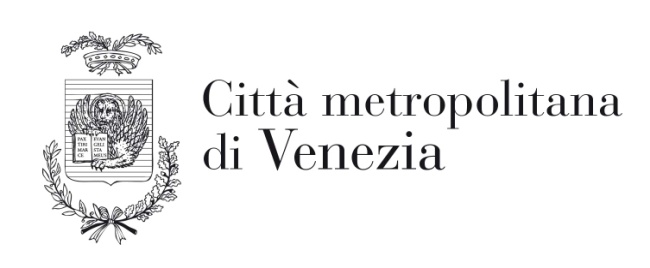 Servizio  Gestione del Patrimonio EdilizioVia Forte Marghera n. 191 - 30173, Venezia - MestreALLEGATO “4”OGGETTO: locazione, mediante pubblico incanto, dell’immobile ATTUALMENTE adibiTO a palestrina sito presso il Palazzetto dello Sport in Borgo San Giovanni a Chioggia (Ve).Il/La Sottoscritto/a……………………………………………………………………..Legale Rappresentante della società …………………………………………………indicare l’esatta denominazione comprensiva della forma giuridicacon sede in …………………………………. Prov.………. C.A.P. ………………….Indirizzo ……………………………………………………………... n°……………..Partita IVA e CF……………………………………………………………………….DICHIARADi aver effettuato il sopralluogo negli spazi oggetto di concessione.Dichiara altresì che· le operazioni di sopralluogo sono state effettuate da persona abilitata a rappresentare la società;· le operazioni sono state effettuate alla presenza dell’incaricato della Città metropolitana di Venezia;· durante le operazioni di sopralluogo è stata presa accurata visione delle due aree distinte in planimetria con Area A e Area B; · l’impresa rinuncia ad ogni e qualsiasi pretesa futura eventualmente attribuibile a carente conoscenza dello stato dei luoghi.Allega fotocopia documento d’identità in corso di validità.TIMBRO E FIRMA     (firma per esteso e leggibile)